2024 – 2025 Public Health Curriculum Guide 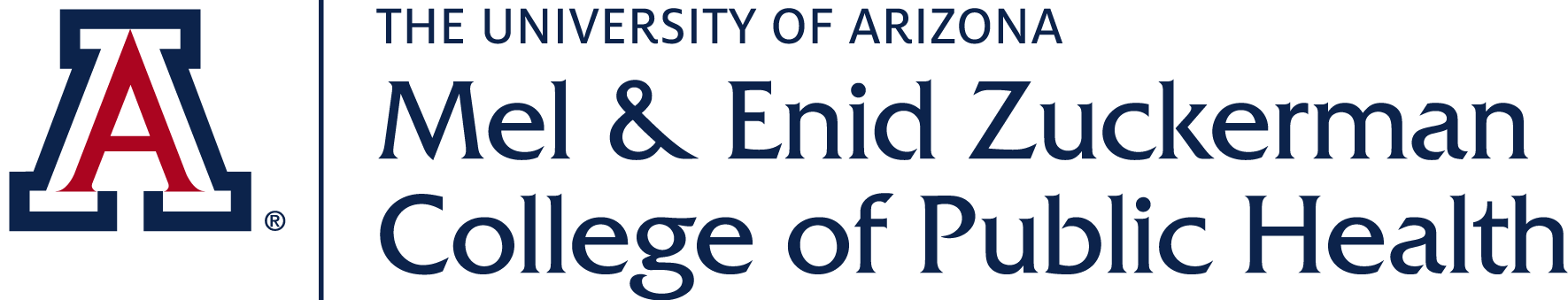 Bachelor of Science with a major in Public Health (Main Campus)The Bachelor of Science with a major in Public Health at the University of Arizona is a degree that will provide you with comprehensive coursework and experiential education in public health. In Arizona, the UA public health degree is the only program accredited by the Council on Education for Public Health.You will have the opportunity to customize your degree experience to match your interests, aspirations, and future goals. Learn more about the emphasis areas and decide which is right for you.Aspirations for after graduation:      Admit Term:                                                         Requirement Term in UBPLH (Fall 2022 and later):                                           Expected Graduation date:      Arizona transfer students: AGEC Complete?  YES    NO    IN PROGRESS | Notes:      Emphasis Options: For students seeking careers in…For students seeking careers in…Students learn about…Students learn about…Environmental and Occupational HealthPublic health research, environmental health, occupational health and safety, industrial hygiene, compliance, and similar professions.Public health research, environmental health, occupational health and safety, industrial hygiene, compliance, and similar professions.Industrial hygiene, health and safety hazards, hazard management, exposure, and risk assessment, behavioral safety, and public health preparedness.Industrial hygiene, health and safety hazards, hazard management, exposure, and risk assessment, behavioral safety, and public health preparedness.Global HealthA global setting or agencies concerned with global health.A global setting or agencies concerned with global health.Geographical variations of disease prevalence and how to develop, manage, and evaluate public health programs designed to address health disparate populations.Geographical variations of disease prevalence and how to develop, manage, and evaluate public health programs designed to address health disparate populations.Health PromotionPublic health education, public health promotion, community outreach and assessment, social and behavioral sciences, and similar professions.Public health education, public health promotion, community outreach and assessment, social and behavioral sciences, and similar professions.Health education methods, health promotion and intervention strategies, community services, cultural humility, and the impacts of sociocultural differences on public health.Health education methods, health promotion and intervention strategies, community services, cultural humility, and the impacts of sociocultural differences on public health.Health Systems Theory and PracticeHealth care administration, health care policy, public health management, and similar professions.Health care administration, health care policy, public health management, and similar professions.Economics of health care and health care reform, hospital management and administration, health policy, biological research, biomedicine, mental health issues, organizational assessment and planning, and public health marketing.Economics of health care and health care reform, hospital management and administration, health policy, biological research, biomedicine, mental health issues, organizational assessment and planning, and public health marketing.One HealthResearch between animal, human and environmental interactions, epidemiology, zoonotic disease research, and similar professions.Research between animal, human and environmental interactions, epidemiology, zoonotic disease research, and similar professions.Climate change, environmentally acquired illnesses, shifts in human interaction with the natural world and how it affects human health, identifying the interconnection between people, animals, plants, and their shared environment. Climate change, environmentally acquired illnesses, shifts in human interaction with the natural world and how it affects human health, identifying the interconnection between people, animals, plants, and their shared environment. Quantitative Methods in Public HealthPublic health research, epidemiology, biostatistics, data analysis and collection, health data management, and similar professions.Public health research, epidemiology, biostatistics, data analysis and collection, health data management, and similar professions.Quantitative methods are often used to address public health issues, including study designs, data collection, analysis, acquisition and integration of concepts from genetic association studies and infectious disease studies, data assessment and visualization, and data analysis and communication.Quantitative methods are often used to address public health issues, including study designs, data collection, analysis, acquisition and integration of concepts from genetic association studies and infectious disease studies, data assessment and visualization, and data analysis and communication.Name:      Name:      Name:      ID:      ID:      Edit Date:      Edit Date:      Curriculum Guide: 2024-2025Bachelor of Science Major in Public HealthCurriculum Guide: 2024-2025Bachelor of Science Major in Public HealthADVANCED STANDING PREREQUISITE COURSES (all units required, grades C or higher)ADVANCED STANDING PREREQUISITE COURSES (all units required, grades C or higher)ADVANCED STANDING PREREQUISITE COURSES (all units required, grades C or higher)ADVANCED STANDING PREREQUISITE COURSES (all units required, grades C or higher)ADVANCED STANDING PREREQUISITE COURSES (all units required, grades C or higher) Students are eligible to apply for Advanced Standing when the remaining prerequisite coursework is 5 units or fewer. Students are eligible to apply for Advanced Standing when the remaining prerequisite coursework is 5 units or fewer. Students are eligible to apply for Advanced Standing when the remaining prerequisite coursework is 5 units or fewer. Students are eligible to apply for Advanced Standing when the remaining prerequisite coursework is 5 units or fewer. Students are eligible to apply for Advanced Standing when the remaining prerequisite coursework is 5 units or fewer.Course Number and TitleUnitsNotesSemester/YearGradeFirst Semester Composition ENGL 101, 101A or 1073-4Second Semester Composition ENGL 102, 108 or 109H3Second Language Second Semester Language Proficiency0-8College Algebra MATH 112 or higher3Personal Health and Wellness HPS 1783Introduction to Public Health HPS 2003Nutrition, Food, and You NSC 170C13Chemistry CHEM 130/130L and selective science* or CHEM 151 and CHEM 152 orCHEM 161/163 and CHEM 162/1647-8First-semester chem: Pre or co-req: Math 112 Second-semester chemistry: Pre-req Math 112 and first-semester chemistryIntroductory Biology MCB 181R 3Chemistry is recommended before BiologyIntroductory Biology Lab MCB 181L1*Selective science: ECOL 182R, PSIO 201, PSIO 380, MIC 205A, CHEM 142, PHYS 102, PHYS 141 or approved transfer course (1st Semester Chemistry cannot be used as selective science).*Selective science: ECOL 182R, PSIO 201, PSIO 380, MIC 205A, CHEM 142, PHYS 102, PHYS 141 or approved transfer course (1st Semester Chemistry cannot be used as selective science).*Selective science: ECOL 182R, PSIO 201, PSIO 380, MIC 205A, CHEM 142, PHYS 102, PHYS 141 or approved transfer course (1st Semester Chemistry cannot be used as selective science).*Selective science: ECOL 182R, PSIO 201, PSIO 380, MIC 205A, CHEM 142, PHYS 102, PHYS 141 or approved transfer course (1st Semester Chemistry cannot be used as selective science).*Selective science: ECOL 182R, PSIO 201, PSIO 380, MIC 205A, CHEM 142, PHYS 102, PHYS 141 or approved transfer course (1st Semester Chemistry cannot be used as selective science).GENERAL EDUCATION COURSES (all units required before graduation, grades D or higher; Admitted Spring 2022 & later, use General Education program below. Up to nine (9) units can be double dipped with general education courses and required public health courses.)GENERAL EDUCATION COURSES (all units required before graduation, grades D or higher; Admitted Spring 2022 & later, use General Education program below. Up to nine (9) units can be double dipped with general education courses and required public health courses.)GENERAL EDUCATION COURSES (all units required before graduation, grades D or higher; Admitted Spring 2022 & later, use General Education program below. Up to nine (9) units can be double dipped with general education courses and required public health courses.)GENERAL EDUCATION COURSES (all units required before graduation, grades D or higher; Admitted Spring 2022 & later, use General Education program below. Up to nine (9) units can be double dipped with general education courses and required public health courses.)GENERAL EDUCATION COURSES (all units required before graduation, grades D or higher; Admitted Spring 2022 & later, use General Education program below. Up to nine (9) units can be double dipped with general education courses and required public health courses.)Introduction to the General Education Experience UNIV 1011Exploring Perspectives – Artist3Exploring Perspectives – Humanist 3Exploring Perspectives – Natural Scientist 3NSC 170C1 will satisfy this requirementExploring Perspectives – Social Scientist 3HPS 178 or 200 will satisfy this requirementBuilding Connections 3HPS 387 will satisfy this requirementBuilding Connections3Building Connections 3General Education Portfolio UNIV 3011REQUIRED PUBLIC HEALTH COURSESREQUIRED PUBLIC HEALTH COURSESREQUIRED PUBLIC HEALTH COURSESREQUIRED PUBLIC HEALTH COURSESREQUIRED PUBLIC HEALTH COURSESREQUIRED PUBLIC HEALTH COURSESAll courses on this page must be completed to graduate with a major in public health. All courses on this page must be completed to graduate with a major in public health. All courses on this page must be completed to graduate with a major in public health. All courses on this page must be completed to graduate with a major in public health. All courses on this page must be completed to graduate with a major in public health. All courses on this page must be completed to graduate with a major in public health. PUBLIC HEALTH CORE ONE (all 21 units required, grades C or higher)Students may complete these courses with or without Advanced Standing if individual course prerequisites are met. PUBLIC HEALTH CORE ONE (all 21 units required, grades C or higher)Students may complete these courses with or without Advanced Standing if individual course prerequisites are met. PUBLIC HEALTH CORE ONE (all 21 units required, grades C or higher)Students may complete these courses with or without Advanced Standing if individual course prerequisites are met. PUBLIC HEALTH CORE ONE (all 21 units required, grades C or higher)Students may complete these courses with or without Advanced Standing if individual course prerequisites are met. PUBLIC HEALTH CORE ONE (all 21 units required, grades C or higher)Students may complete these courses with or without Advanced Standing if individual course prerequisites are met. PUBLIC HEALTH CORE ONE (all 21 units required, grades C or higher)Students may complete these courses with or without Advanced Standing if individual course prerequisites are met. Course Number and TitleUnitsSemester Typically OfferedNotesSemester/YearGradeHPS 307 Public Health Narratives orENGL 307* or 308* Business Writing or Technical Writing3Fall, Spring, Summer
HPS 307 offered Spring & FallPre-req: ENGL 109H or ENGL 102EPID 309 Introduction to Epidemiology3Fall, SpringPre-req: MATH 112PHPM 310 Health Care in the U.S.3Fall, SpringHPS 350 Principles of Health Education and Health Promotion3Fall, SpringPre-req: HPS 178 & HPS 200EHS 375 Introduction to Environmental and Occupational Health3Fall, Spring, SummerPre or co-req: EPID 309BIOS 376 Introduction to Biostatistics3Fall, SpringPre-req: MATH 112HPS 387 Health Disparities and Minority Health3Fall, Spring, Summer*Course availability/offerings for ENGL courses determined by the English Department.*Course availability/offerings for ENGL courses determined by the English Department.*Course availability/offerings for ENGL courses determined by the English Department.*Course availability/offerings for ENGL courses determined by the English Department.*Course availability/offerings for ENGL courses determined by the English Department.*Course availability/offerings for ENGL courses determined by the English Department.To enroll in 400-level public health courses: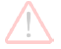 Students must have achieved Advanced Standing in the public health major.(To achieve Advanced Standing in the public health major, students must have completed the prerequisite coursework and have a cumulative UA GPA of 2.0 or higher)To enroll in 400-level public health courses:Students must have achieved Advanced Standing in the public health major.(To achieve Advanced Standing in the public health major, students must have completed the prerequisite coursework and have a cumulative UA GPA of 2.0 or higher)To enroll in 400-level public health courses:Students must have achieved Advanced Standing in the public health major.(To achieve Advanced Standing in the public health major, students must have completed the prerequisite coursework and have a cumulative UA GPA of 2.0 or higher)To enroll in 400-level public health courses:Students must have achieved Advanced Standing in the public health major.(To achieve Advanced Standing in the public health major, students must have completed the prerequisite coursework and have a cumulative UA GPA of 2.0 or higher)To enroll in 400-level public health courses:Students must have achieved Advanced Standing in the public health major.(To achieve Advanced Standing in the public health major, students must have completed the prerequisite coursework and have a cumulative UA GPA of 2.0 or higher)To enroll in 400-level public health courses:Students must have achieved Advanced Standing in the public health major.(To achieve Advanced Standing in the public health major, students must have completed the prerequisite coursework and have a cumulative UA GPA of 2.0 or higher)PUBLIC HEALTH CORE TWO (all 9 units required, grades C or higher)Students must have Advanced Standing in the public health major to enroll in these courses.PUBLIC HEALTH CORE TWO (all 9 units required, grades C or higher)Students must have Advanced Standing in the public health major to enroll in these courses.PUBLIC HEALTH CORE TWO (all 9 units required, grades C or higher)Students must have Advanced Standing in the public health major to enroll in these courses.PUBLIC HEALTH CORE TWO (all 9 units required, grades C or higher)Students must have Advanced Standing in the public health major to enroll in these courses.PUBLIC HEALTH CORE TWO (all 9 units required, grades C or higher)Students must have Advanced Standing in the public health major to enroll in these courses.PUBLIC HEALTH CORE TWO (all 9 units required, grades C or higher)Students must have Advanced Standing in the public health major to enroll in these courses.HPS 405 Biology in Public Health3Fall, SpringHPS 433 Global Health3Fall, SpringPre or co-req: HPS 200 & EPID 309HPS 478 Public Health Nutrition3Fall, SpringPre or co-req: HPS 350 & EPID 309PUBLIC HEALTH INTERNSHIP (all 6 units required, grade P or S)Students can customize their degree with an internship experience tailored to their interests and future goals. Students must have achieved Advanced Standing in the public health major to enroll in this course.To complete the required internship, students must have satisfactorily completed HPS 178, HPS 200, HPS 350, and the internship prep orientation.It is recommended to split the internship over two terms (Fall, Spring, Summer). Students are limited to the UA maximum of 19 units/semester when completing internship units. PUBLIC HEALTH INTERNSHIP (all 6 units required, grade P or S)Students can customize their degree with an internship experience tailored to their interests and future goals. Students must have achieved Advanced Standing in the public health major to enroll in this course.To complete the required internship, students must have satisfactorily completed HPS 178, HPS 200, HPS 350, and the internship prep orientation.It is recommended to split the internship over two terms (Fall, Spring, Summer). Students are limited to the UA maximum of 19 units/semester when completing internship units. PUBLIC HEALTH INTERNSHIP (all 6 units required, grade P or S)Students can customize their degree with an internship experience tailored to their interests and future goals. Students must have achieved Advanced Standing in the public health major to enroll in this course.To complete the required internship, students must have satisfactorily completed HPS 178, HPS 200, HPS 350, and the internship prep orientation.It is recommended to split the internship over two terms (Fall, Spring, Summer). Students are limited to the UA maximum of 19 units/semester when completing internship units. PUBLIC HEALTH INTERNSHIP (all 6 units required, grade P or S)Students can customize their degree with an internship experience tailored to their interests and future goals. Students must have achieved Advanced Standing in the public health major to enroll in this course.To complete the required internship, students must have satisfactorily completed HPS 178, HPS 200, HPS 350, and the internship prep orientation.It is recommended to split the internship over two terms (Fall, Spring, Summer). Students are limited to the UA maximum of 19 units/semester when completing internship units. PUBLIC HEALTH INTERNSHIP (all 6 units required, grade P or S)Students can customize their degree with an internship experience tailored to their interests and future goals. Students must have achieved Advanced Standing in the public health major to enroll in this course.To complete the required internship, students must have satisfactorily completed HPS 178, HPS 200, HPS 350, and the internship prep orientation.It is recommended to split the internship over two terms (Fall, Spring, Summer). Students are limited to the UA maximum of 19 units/semester when completing internship units. PUBLIC HEALTH INTERNSHIP (all 6 units required, grade P or S)Students can customize their degree with an internship experience tailored to their interests and future goals. Students must have achieved Advanced Standing in the public health major to enroll in this course.To complete the required internship, students must have satisfactorily completed HPS 178, HPS 200, HPS 350, and the internship prep orientation.It is recommended to split the internship over two terms (Fall, Spring, Summer). Students are limited to the UA maximum of 19 units/semester when completing internship units. HPS 493A(/H) Public Health Internship3Fall, Spring, SummerPre-req: HPS 350HPS 493A(/H) Public Health Internship3Fall, Spring, SummerPre-req: HPS 350Extracurricular involvement (work, clubs, volunteer, research, etc.):      Extracurricular involvement (work, clubs, volunteer, research, etc.):      Extracurricular involvement (work, clubs, volunteer, research, etc.):      Extracurricular involvement (work, clubs, volunteer, research, etc.):      Extracurricular involvement (work, clubs, volunteer, research, etc.):      Extracurricular involvement (work, clubs, volunteer, research, etc.):      PUBLIC HEALTH EMPHASIS COURSES (Select ONE (1) emphasis and complete 12 units in that emphasis with grades D or higher)PUBLIC HEALTH EMPHASIS COURSES (Select ONE (1) emphasis and complete 12 units in that emphasis with grades D or higher)PUBLIC HEALTH EMPHASIS COURSES (Select ONE (1) emphasis and complete 12 units in that emphasis with grades D or higher)PUBLIC HEALTH EMPHASIS COURSES (Select ONE (1) emphasis and complete 12 units in that emphasis with grades D or higher)PUBLIC HEALTH EMPHASIS COURSES (Select ONE (1) emphasis and complete 12 units in that emphasis with grades D or higher)PUBLIC HEALTH EMPHASIS COURSES (Select ONE (1) emphasis and complete 12 units in that emphasis with grades D or higher)Environmental and Occupational Health Emphasis:Select any 9 units in addition to the required EHS 484** courseUnitsSemester Typically Offered*NotesSemester/YearGradeEHS 484** Fundamentals of Industrial and Environmental Health3Fall**Required courseHPS 401 Introduction to Mapping for Public Health3SummerPre-req: EPID 309HPS 409 Global Water, Sanitation, and Hygiene (WaSH)3SpringEHS 418 Introduction to Health Risk Assessment3FallEHS 420 Environmentally Acquired Illnesses3SpringEHS 422 Safety Fundamentals3SpringEHS 425 A Public Health Lens to Climate Change3SpringEHS 426 Topics in Environmental Justice3FallEHS 439A Outbreaks and Environmental Biology: Then to Now3SummerEHS 489 Public Health Preparedness3Fall*Semesters typically offered are subject to change. Remember to check the schedule of classes for course availability. *Semesters typically offered are subject to change. Remember to check the schedule of classes for course availability. *Semesters typically offered are subject to change. Remember to check the schedule of classes for course availability. *Semesters typically offered are subject to change. Remember to check the schedule of classes for course availability. *Semesters typically offered are subject to change. Remember to check the schedule of classes for course availability. *Semesters typically offered are subject to change. Remember to check the schedule of classes for course availability. Global Health Emphasis:Select any 12 units (study abroad optional)UnitsSemester Typically Offered*NotesSemester/YearGradeHPS 401 Introduction to Mapping for Public Health3SummerPre-req: EPID 309HPS 404 Fundamentals of Evaluation3Spring Pre-req: HPS 350HPS /GHI 406 Immersive Experiences Women’s Health Research3FallHPS 409 Global Water, Sanitation, and Hygiene (WaSH)3SpringEPID 411 Health and Disease Across Time and the World 3SpringGHI 414 Intercultural Communication for Health Sciences 3FallHPS 416 The World’s Food and Health3FallPre or co-req: EPID 309HPS 417 Health Systems in Global Health3FallCPH/GHI 423 Health Promotion Approach to Address Health Inequity3SummerCPH/GHI 432 Food in 2050 and Beyond: Climate Change and Global Health3SpringGHI 440 Comparative Health Analysis from a Global Perspective3SummerStarting Summer 2023HPS 456 A Circular Approach to Global Indigenous Research3SpringCPH/GHI 457 Global Maternal Health: Cultural Perceptions and Policy Approaches3FallHPS 459 Management of Global Public Health Emergencies3FallEPID 479 Infections and Epidemics3SpringPre or co-req: EPID 309CPH/GHI 481 Food System Preparedness for Global Emergency Risks3SpringUpper Division Public Health Study Abroad Credits3-6Fall, Spring, Summer**Summer: MEZCOPH led*Semesters typically offered are subject to change. Remember to check the schedule of classes for course availability.*Semesters typically offered are subject to change. Remember to check the schedule of classes for course availability.*Semesters typically offered are subject to change. Remember to check the schedule of classes for course availability.*Semesters typically offered are subject to change. Remember to check the schedule of classes for course availability.*Semesters typically offered are subject to change. Remember to check the schedule of classes for course availability.*Semesters typically offered are subject to change. Remember to check the schedule of classes for course availability.Health Promotion Emphasis:Select any 12 unitsUnitsSemester Typically Offered*NotesSemester/YearGradeHPS 400 Contemporary Community Health Problems3FallPre or co-req: HPS 350HPS 401 Introduction to Mapping for Public Health3SummerPre-req: EPID 309HPS 402 Corporate Wellness 3SummerPre-req: HPS 350HPS 403 Applications in Health Promotion: Behavioral Theories & Health3FallPre-req: HPS 178HPS 404 Fundamentals of Evaluation3SpringPre-req: HPS 350HPS 408 Disabilities in Public Health3SpringHPS 409 Global Water, Sanitation, and Hygiene (WaSH)3SpringHPS 412 Public Health Approaches to Mental Health Disorders in the US3SpringHPS 442 Nicotine Dependence, Treatment, and Coaching Interventions3FallHPS 449 Family Violence3FallHPS 481 Health Education Intervention Methods3SpringPre-req: HPS 350HPS 488 Adolescent Health3SpringHPS 497E Public Health for Community Wellness2Fall, Spring Pre-req: HPS 350HPS 497G Open Airways for Schools1Fall, SpringHPS 497L Public Health for School and Community Based Obesity Prevention2Fall, Spring*Semesters typically offered are subject to change. Remember to check the schedule of classes for course availability.*Semesters typically offered are subject to change. Remember to check the schedule of classes for course availability.*Semesters typically offered are subject to change. Remember to check the schedule of classes for course availability.*Semesters typically offered are subject to change. Remember to check the schedule of classes for course availability.*Semesters typically offered are subject to change. Remember to check the schedule of classes for course availability.*Semesters typically offered are subject to change. Remember to check the schedule of classes for course availability.Health Systems Theory and Practice Emphasis:Select any 12 unitsUnitsSemester Typically Offered*NotesSemester/YearGradeHPS 402 Corporate Wellness 3SummerPre-req: HPS 350PHPM 407 Health Economics and Policy3Fall, Spring Pre or co-req: PHPM 310HPS 412 Public Health Approaches to Mental Health Disorders in the US3SpringPHPM 415 Strategic Planning3FallHPS 417 Health Systems in Global Health3FallPHP 421 Introduction to Public Health Law and Ethics3SummerPHPM 448 Addiction and Substance Use Policy3FallPHPM 458 Health Care Marketing3Spring*Semesters typically offered are subject to change. Remember to check the schedule of classes for course availability.*Semesters typically offered are subject to change. Remember to check the schedule of classes for course availability.*Semesters typically offered are subject to change. Remember to check the schedule of classes for course availability.*Semesters typically offered are subject to change. Remember to check the schedule of classes for course availability.*Semesters typically offered are subject to change. Remember to check the schedule of classes for course availability.*Semesters typically offered are subject to change. Remember to check the schedule of classes for course availability.One Health Emphasis:Select any 6 units in addition to the required EHS/EPID 445** and EHS 446** coursesUnitsSemester Typically Offered*NotesSemester/YearGradeEHS/EPID 445** One Health Foundations3Fall**Required courseEHS 446** One Health Approach and Case Studies3Fall**Required courseHPS 409 Global Water, Sanitation, and Hygiene (WaSH)3SpringEHS 418 Introduction to Health Risk Assessment3FallEHS 420 Environmentally Acquired Illnesses 3SpringEHS 439A Outbreaks and Environmental Biology: Then to Now3SummerEPID 479 Infections and Epidemics3SpringPre or co-req: EPID 309*Semesters typically offered are subject to change. Remember to check the schedule of classes for course availability.*Semesters typically offered are subject to change. Remember to check the schedule of classes for course availability.*Semesters typically offered are subject to change. Remember to check the schedule of classes for course availability.*Semesters typically offered are subject to change. Remember to check the schedule of classes for course availability.*Semesters typically offered are subject to change. Remember to check the schedule of classes for course availability.*Semesters typically offered are subject to change. Remember to check the schedule of classes for course availability.Quantitative Methods in Public Health Emphasis:Select any 12 unitsUnitsSemester Typically Offered*NotesSemester/YearGradeHPS 401 Introduction to Mapping for Public Health3SummerPre-req: EPID 309EPID 411 Health and Disease Across Time and the World3SpringEPID 430 Infection Prevention in Healthcare and Congregate Settings3SpringEPID/BIOS 450 Health Data Acquisition, Assessment, and Integration3FallPre-req: EPID 309 & BIOS 376BIOS/EPID 451 Health Data Management and Visualization 3FallPre-req: EPID 309 & BIOS 376BIOS/EPID 452 Health Data Analysis and Communication Methods3SpringPre-req: EPID 309 & BIOS 376EPID/BIOS 453 Health Data Science Practice3SpringPre-req EPID 309, 450, BIOS 376, 451, 452EPID 479 Infections and Epidemics3SpringPre or co-req: EPID 309*Semesters typically offered are subject to change. Remember to check the schedule of classes for course availability.*Semesters typically offered are subject to change. Remember to check the schedule of classes for course availability.*Semesters typically offered are subject to change. Remember to check the schedule of classes for course availability.*Semesters typically offered are subject to change. Remember to check the schedule of classes for course availability.*Semesters typically offered are subject to change. Remember to check the schedule of classes for course availability.*Semesters typically offered are subject to change. Remember to check the schedule of classes for course availability.PUBLIC HEALTH ELECTIVE COURSES (9 units, grades D or higher)PUBLIC HEALTH ELECTIVE COURSES (9 units, grades D or higher)PUBLIC HEALTH ELECTIVE COURSES (9 units, grades D or higher)PUBLIC HEALTH ELECTIVE COURSES (9 units, grades D or higher)PUBLIC HEALTH ELECTIVE COURSES (9 units, grades D or higher)PUBLIC HEALTH ELECTIVE COURSES (9 units, grades D or higher)*Emphasis course options may be used as elective options, but these courses cannot be double-dipped. Talk with your advisor about the best options for your future plans.*Emphasis course options may be used as elective options, but these courses cannot be double-dipped. Talk with your advisor about the best options for your future plans.*Emphasis course options may be used as elective options, but these courses cannot be double-dipped. Talk with your advisor about the best options for your future plans.*Emphasis course options may be used as elective options, but these courses cannot be double-dipped. Talk with your advisor about the best options for your future plans.*Emphasis course options may be used as elective options, but these courses cannot be double-dipped. Talk with your advisor about the best options for your future plans.*Emphasis course options may be used as elective options, but these courses cannot be double-dipped. Talk with your advisor about the best options for your future plans.Course Number and TitleUnitsSemester Typically Offered*NotesSemester/YearGradeHPS 300 Public Health in the 21st Century3FallPHP 301 Introduction to Gerontology3SpringHPS/GHI 302 Introduction to Program Evaluation in Global Health3FallPHP 305 Population Health in the Digital Age3Fall, SpringHPS 306 Drugs and Society3Fall, SpringPHP 308 Community Health Education for Disease Outbreaks 3FallHPS 311 Childhood Obesity 3FallPHP 312 Health Promotion and Well-being in Later Life3FallHPS 313 Health and Medicine in Classic Antiquity3SpringEHS 320 Disaster Management and Response3FallPHP 322 Health Education and Ethical Leadership3SpringPre-req: HPS 178 & 200CPH/GHI 325 Dietary Assessment in Public Health Practice3SpringHPS 330 Human Sexuality3Fall, Spring, SummerCPH 402 Climate and Health3SummerPHP 419 Alzheimer's Disease, Other Dementias and the Role of Public Health3FallPHP 424 Optimizing Well-being and Resilience in Older Adults3FallHPS/PHPM 425 Latino Health Disparities3FallEHS 428 Indigenous Research and Ethics3FallPHP 436 Aging, Environment & Well-being3Fall, SpringPHP 437 Management and Leadership in Long-term Care3SpringPHP 438 Health Profession Finance3Fall, SpringHPS 438A Women’s Health in the Global Perspective3FallPHP 441 Medicaid Policy and Politics3FallHPS 444 Rethinking Race and Health in the United States3FallPHP 447 Case Studies in State Health Policy3SpringEPID 454A Healthy Aging in Action I3SpringEPID 454B Healthy Aging in Action II3FallHPS 487 Feminist Interpretations of Health3Fall, SummerPre-req: 2 lower-division GWS classes, GWS 305 strongly suggestedCPH 491 Preceptorship1-3Fall, Spring, Summer*Must be a PH course and is capped at 3 units PUBLIC HEALTH ELECTIVE COURSES CONTINUED (9 units, grades D or higher)PUBLIC HEALTH ELECTIVE COURSES CONTINUED (9 units, grades D or higher)PUBLIC HEALTH ELECTIVE COURSES CONTINUED (9 units, grades D or higher)PUBLIC HEALTH ELECTIVE COURSES CONTINUED (9 units, grades D or higher)PUBLIC HEALTH ELECTIVE COURSES CONTINUED (9 units, grades D or higher)PUBLIC HEALTH ELECTIVE COURSES CONTINUED (9 units, grades D or higher)*Emphasis course options may be used as elective options, but these courses cannot be double-dipped. Talk with your advisor about the best options for your future plans.*Emphasis course options may be used as elective options, but these courses cannot be double-dipped. Talk with your advisor about the best options for your future plans.*Emphasis course options may be used as elective options, but these courses cannot be double-dipped. Talk with your advisor about the best options for your future plans.*Emphasis course options may be used as elective options, but these courses cannot be double-dipped. Talk with your advisor about the best options for your future plans.*Emphasis course options may be used as elective options, but these courses cannot be double-dipped. Talk with your advisor about the best options for your future plans.*Emphasis course options may be used as elective options, but these courses cannot be double-dipped. Talk with your advisor about the best options for your future plans.Course Number and TitleUnitsSemester Typically Offered*NotesSemester/YearGradeCPH 492/399/499 Directed Research/Independent Study1-3Fall, Spring, SummerHPS 493B (Elective) Internship in Public Health	1-6Fall, Spring, SummerPre-req: HPS 178 & 200 & 6 units of CPH creditEPID 495 Special Topics in Epidemiology 3Fall, SpringHPS 497F Community and School Garden Workshop2-6Fall, SpringEPID 497S Skin Cancer Prevention in the Community Setting1-2Fall, SpringCPH 498H Honors Thesis3-6Fall, Spring, Summer*Semesters typically offered are subject to change. Remember to check the schedule of classes for course availability.*Semesters typically offered are subject to change. Remember to check the schedule of classes for course availability.*Semesters typically offered are subject to change. Remember to check the schedule of classes for course availability.*Semesters typically offered are subject to change. Remember to check the schedule of classes for course availability.*Semesters typically offered are subject to change. Remember to check the schedule of classes for course availability.*Semesters typically offered are subject to change. Remember to check the schedule of classes for course availability.GENERAL ELECTIVES (consult with your advisor about how many units you need to reach the University minimum of 120 total units. Most public health students need 15 units. Grades D or higher)GENERAL ELECTIVES (consult with your advisor about how many units you need to reach the University minimum of 120 total units. Most public health students need 15 units. Grades D or higher)GENERAL ELECTIVES (consult with your advisor about how many units you need to reach the University minimum of 120 total units. Most public health students need 15 units. Grades D or higher)GENERAL ELECTIVES (consult with your advisor about how many units you need to reach the University minimum of 120 total units. Most public health students need 15 units. Grades D or higher)GENERAL ELECTIVES (consult with your advisor about how many units you need to reach the University minimum of 120 total units. Most public health students need 15 units. Grades D or higher)These courses can be any units, including prerequisite requirements for your future aspirations, transfer coursework not directly applicable to degree requirements, minor coursework, etc.These courses can be any units, including prerequisite requirements for your future aspirations, transfer coursework not directly applicable to degree requirements, minor coursework, etc.These courses can be any units, including prerequisite requirements for your future aspirations, transfer coursework not directly applicable to degree requirements, minor coursework, etc.These courses can be any units, including prerequisite requirements for your future aspirations, transfer coursework not directly applicable to degree requirements, minor coursework, etc.These courses can be any units, including prerequisite requirements for your future aspirations, transfer coursework not directly applicable to degree requirements, minor coursework, etc.Course Number and TitleUnitsNotesSemester/YearGrade